Publicado en Zaragoza el 11/12/2018 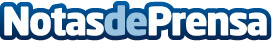 Grandes Vinos y Fundación Down Zaragoza lanzan la campaña del vino solidario en su duodécima ediciónLos beneficios de la venta del Vino Solidario se destinan íntegramente a los proyectos sociales de la Fundación DownDatos de contacto:Sofía RegaliaNota de prensa publicada en: https://www.notasdeprensa.es/grandes-vinos-y-fundacion-down-zaragoza-lanzan Categorias: Gastronomía Aragón Solidaridad y cooperación Consumo http://www.notasdeprensa.es